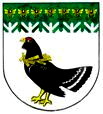 от 01 марта 2022 года № 80О проведении противопожарной пропаганды и обучения населения мерам пожарной безопасностина территории Мари-Турекского муниципального районаВ соответствии с Федеральными законами от 21.12.1994 года № 69-ФЗ «О пожарной безопасности», от 06.10.2003 года № 131-Ф3 «Об общих принципах организации местного самоуправления в Российской Федерации», администрация Мари-Турекского муниципального района Республики Марий Эл п о с т а н о в л я е т :1. Утвердить прилагаемое Положение о проведении противопожарной  пропаганды и обучения населения мерам пожарной безопасности на территории Мари-Турекского муниципального района.2. Рекомендовать руководителям предприятий и организаций, расположенных на территории Мари-Турекского муниципального района, независимо от форм собственности в своей деятельности руководствоваться  утвержденным положением.3. Разместить настоящее постановление на официальном сайте администрации Мари-Турекского муниципального района в информационно-телекоммуникационной сети «Интернет».4. Контроль за исполнением настоящего постановления оставляю за собой.Положение о проведении противопожарной пропаганды и обучения населения мерам пожарной безопасности на территорииМари-Турекского муниципального района   I. Общие положения1.1. Положение о порядке проведения противопожарной пропаганды и обучения населения мерам пожарной безопасности определяет цели, задачи, порядок и периодичность проведения противопожарной пропаганды и обучения населения мерам пожарной безопасности.1.2. Основными целями обучения населения мерам пожарной безопасности и проведения противопожарной пропаганды являются:- снижение количества пожаров и степени тяжести их последствий;- совершенствование знаний населения в области пожарной безопасности.1.3. Основными задачами в сфере обучения населения мерам пожарной   безопасности и проведения противопожарной пропаганды являются:- совершенствование знаний и навыков населения по организации и проведению мероприятий, направленных на предотвращение пожаров, порядку действий при возникновении пожара, изучению приемов применения первичных средств пожаротушения;- повышение эффективности взаимодействия организаций и населения в сфере обеспечения пожарной безопасности;- совершенствование форм и методов противопожарной пропаганды;- оперативное доведение до населения информации в области пожарной безопасности;- создание условий для привлечения граждан на добровольной основе к деятельности по предупреждению и тушению пожаров, а также участия населения в борьбе с пожарами.1.4. Пропаганда - распространение фактов, аргументов и других сведений для воздействия на общественное мнение.Противопожарная пропаганда - это целенаправленное информирование общества о проблемах и путях обеспечения пожарной безопасности, осуществляемое через средства массовой информации, посредством издания и распространения специальной литературы и рекламной продукции, устройства тематических выставок, смотров, конференций и использования других, не запрещенных законодательством Российской Федерации форм информирования населения.Меры пожарной безопасности – действия по обеспечению пожарной безопасности, в том числе по выполнению требований пожарной безопасности.Профилактика пожаров - совокупность превентивных мер, направленных на исключение возможности возникновения пожаров и ограничение их последствий;Обучение мерам пожарной безопасности - процесс передачи и усвоения знаний, умений, навыков деятельности.1.5. Противопожарная пропаганда и обучение населения мерам пожарной безопасности проводится на постоянной основе и непрерывно.1.6. Администрация Мари-Турекского муниципального района, городская и сельские администрации Мари-Турекского муниципального района, организаций независимо от организационно-правовой формы проводят противопожарную пропаганду и обучение населения мерам пожарной безопасности.II. Организация противопожарной пропаганды2.1. Администрация Мари-Турекского муниципального района, городская и сельские администрации Мари-Турекского муниципального района, организаций независимо от организационно-правовой формы проводят противопожарную пропаганду посредством:- изготовления и распространения среди населения, работников организаций противопожарных памяток, листовок;- размещения в организациях информационных стендов по пожарной безопасности;- размещения социальной рекламы по пожарной безопасности;- организации конкурсов, выставок, соревнований на противопожарную тематику;- привлечения средств массовой информации к противопожарной пропаганде;- размещение информационного материала на противопожарную тематику на сайтах в сети Интернет.- проведения встреч, сходов граждан, на которых также принимаются решения по вопросам обеспечения пожарной безопасности на территории Мари-Турекского муниципального района.2.2. Администрация Мари-Турекского муниципального района в целях организации пропаганды:- осуществляет взаимодействие и координирует деятельность организаций;- осуществляет методическое сопровождение деятельности по обучению населения мерам пожарной безопасности;- информирует население о ситуациях с пожарами;- в пределах своей компетенции контролирует реализацию на территории района требований нормативно-правовых актов, регламентирующих деятельность по противопожарной пропаганде.III. Организация обучения населения мерам пожарной безопасности3.1. Организация обучения населения мерам пожарной безопасности включает в себя:   1) Планирование обучения населения по специальным программам на курсах в учебных центрах и классах по пожарной безопасности;2) Ежегодное обучение определенных категорий населения в области пожарной безопасности;   3) Организацию проведения учебно-методических сборов, тренировок, других мероприятий по обучению мерам пожарной безопасности;4) Разработка учебных программ, издание литературы, в том числе пособий по пожарной безопасности. 3.2. Обучение мерам пожарной безопасности лиц, осуществляющих трудовую или служебную деятельность в организациях, проводится по программам противопожарного инструктажа, по специальным программам в соответствии с законодательством Российской Федерации, в том числе Приказа МЧС России от 18.11.2021 № 806 «Об определении Порядка, видов, сроков обучения лиц, осуществляющих трудовую или служебную деятельность в организациях, по программам противопожарного инструктажа, требований к содержанию указанных программ и категорий лиц, проходящих обучение по дополнительным профессиональным программам в области пожарной безопасности».3.2.1. Обучение работников организаций проводится в специально оборудованном помещении (классе) с использованием оргтехники, наглядных пособий и учебно-методических материалов по пожарной безопасности.3.2.2. Обучение работников организаций проводится с практическим показом и отработкой умений пользоваться первичными средствами пожаротушения, действий при возникновении пожара, правил эвакуации, помощи пострадавшим, проверкой знаний путей эвакуации, систем оповещения о пожаре и управления процессом эвакуации людей.3.3. Обучение учащихся средних общеобразовательных школ и воспитанников дошкольных учреждений мерам пожарной безопасности осуществляется посредством: преподавания в рамках уроков ОБЖ;тематических творческих конкурсов среди детей любой возрастной группы; спортивных мероприятий по пожарно-прикладному спорту среди  учащихся;экскурсий в пожарно-спасательные подразделения с показом техники и проведением открытого урока обеспечения безопасности жизни; организации тематических утренников, КВН, тематических игр, викторин; организации работы в летних оздоровительных лагерях; создания дружин юных пожарных (ДЮП); оформления уголков пожарной безопасности.3.4. Обучение мерам пожарной безопасности неработающего населения проводится по месту проживания граждан и предусматривает:информирование о мерах пожарной безопасности, в том числе посредство организации и проведения собраний, сходов;проведение лекций, бесед на противопожарные темы в ходе собраний и  сходов населения;выдачу учебной литературы, пособий, памяток, листовок и буклетов по вопросам пожарной безопасности для самостоятельного изучения.
IV.Финансирование мероприятий4. Мероприятия по противопожарной пропаганде и обучения населения проводится за счет средств местного бюджета и бюджета исполнителей мероприятий. МАРИЙ ЭЛ РЕСПУБЛИКЫНМАРИЙ ТУРЕК МУНИЦИПАЛЬНЫЙ РАЙОНЫНАДМИНИСТРАЦИЙЖЕАДМИНИСТРАЦИЯМАРИ-ТУРЕКСКОГО МУНИЦИПАЛЬНОГО РАЙОНАРЕСПУБЛИКИ МАРИЙ ЭЛАДМИНИСТРАЦИЯМАРИ-ТУРЕКСКОГО МУНИЦИПАЛЬНОГО РАЙОНАРЕСПУБЛИКИ МАРИЙ ЭЛПУНЧАЛПОСТАНОВЛЕНИЕПОСТАНОВЛЕНИЕГлава администрацииМари-Турекского муниципального районаГлава администрацииМари-Турекского муниципального районаС.Ю.РешетовС.Ю.РешетовУТВЕРЖДЕНОпостановлением администрацииМари-Турекского муниципального районаот 01.03.2022 г. № 80УТВЕРЖДЕНОпостановлением администрацииМари-Турекского муниципального районаот 01.03.2022 г. № 80